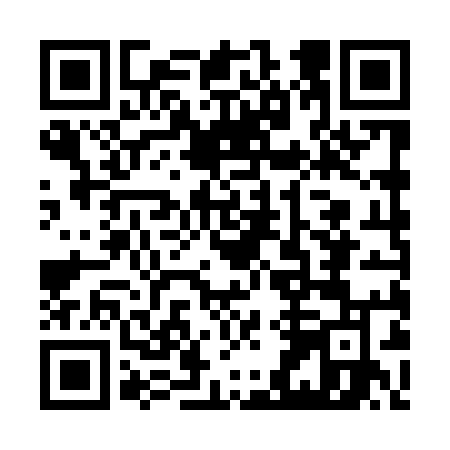 Ramadan times for Cedry Male, PolandMon 11 Mar 2024 - Wed 10 Apr 2024High Latitude Method: Angle Based RulePrayer Calculation Method: Muslim World LeagueAsar Calculation Method: HanafiPrayer times provided by https://www.salahtimes.comDateDayFajrSuhurSunriseDhuhrAsrIftarMaghribIsha11Mon4:094:096:0811:543:435:425:427:3412Tue4:064:066:0611:543:445:435:437:3613Wed4:044:046:0311:543:465:455:457:3814Thu4:014:016:0111:543:475:475:477:4015Fri3:583:585:5911:533:495:495:497:4216Sat3:553:555:5611:533:505:515:517:4517Sun3:533:535:5411:533:525:535:537:4718Mon3:503:505:5111:523:545:555:557:4919Tue3:473:475:4911:523:555:575:577:5120Wed3:443:445:4611:523:575:595:597:5321Thu3:413:415:4411:523:586:016:017:5622Fri3:383:385:4111:514:006:036:037:5823Sat3:353:355:3911:514:016:046:048:0024Sun3:323:325:3611:514:036:066:068:0325Mon3:293:295:3411:504:046:086:088:0526Tue3:263:265:3111:504:066:106:108:0727Wed3:233:235:2911:504:076:126:128:1028Thu3:203:205:2611:494:086:146:148:1229Fri3:173:175:2411:494:106:166:168:1530Sat3:143:145:2111:494:116:186:188:1731Sun4:114:116:1912:495:137:207:209:201Mon4:084:086:1612:485:147:217:219:222Tue4:044:046:1412:485:157:237:239:253Wed4:014:016:1112:485:177:257:259:274Thu3:583:586:0912:475:187:277:279:305Fri3:543:546:0612:475:207:297:299:336Sat3:513:516:0412:475:217:317:319:357Sun3:483:486:0112:475:227:337:339:388Mon3:443:445:5912:465:247:357:359:419Tue3:413:415:5712:465:257:377:379:4310Wed3:373:375:5412:465:267:387:389:46